РОССИЙСКАЯ ФЕДЕРАЦИЯИвановская область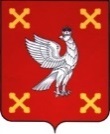 Администрация  Шуйского муниципального районаПОСТАНОВЛЕНИЕот 10.01.2017 № 6-пг. ШуяО системе оплаты труда  работников учреждений Шуйского муниципального района, подведомственных Управлению образования администрации Шуйского муниципального районаВ соответствии со статьями 135, 144, 145 Трудового кодекса Российской Федерации, Законом Ивановской области от 27.10.2008 N 117-ОЗ "О системах оплаты труда работников государственных учреждений Ивановской области и органов государственной власти Ивановской области",статьей 5 Закона Ивановской области от 05.07.2013 N 66-ОЗ "Об образовании в Ивановской области", постановлением Правительства Ивановской области от 30.10.2008 N 285-п "О системах оплаты труда работников государственных учреждений Ивановской области и органов государственной власти Ивановской области"Администрация Шуйского муниципального района постановляет:1. Утвердить в новой редакции  Типовое положение о системе оплаты труда работников учреждений образования Шуйского муниципального района, подведомственных Управлению образования администрации Шуйского муниципального района (прилагается).2.Установить, что месячная  заработная плата работника,              полностью  отработавшего за этот период норму рабочего времени и выполнившего норму труда (трудовые обязанности), не может быть ниже установленного федеральным законодательством минимального размера оплаты труда.3.Учреждениям образования,подведомственным Управлению образования администрации Шуйского муниципального района,  внести необходимые изменения в действующие  локальные нормативные акты, коллективные и трудовые договора.4.Установить, что порядок и условия стимулирования труда руководителей учреждений образования района, подведомственных Управлению образования администрации Шуйского муниципального района, устанавливаются локальными актами  Управления образования администрации Шуйского муниципального района.Соотношение средней заработной платы руководителя и средней заработной платы работников учреждений образования района, подведомственных Управлению образования администрации Шуйского муниципального района, устанавливается Управлением образования администрации Шуйского муниципального района в кратности от 1 до 3.Условия оплаты труда руководителей учреждений образования района, подведомственных Управлению образования администрации Шуйского муниципального района, устанавливаются в трудовом договоре, заключаемом на основе типовой формы трудового договора с руководителем образовательного учреждения, утвержденной постановлением Правительства Российской Федерации от 12.04.2013 N 329 "О типовой форме трудового договора с руководителем государственного (муниципального) учреждения".5. Финансирование расходов, связанных с  реализацией настоящего       постановления,  осуществлять в пределах бюджетных ассигнований на  обеспечение выполнения функций учреждений образования, подведомственных  Управлению образования администрации Шуйского муниципального района, в части оплаты труда работников, предусмотренных  Управлению образования администрации Шуйского муниципального района в  областном и  муниципальном бюджетах.6. Считать утратившими силу постановление главы администрации                         Шуйского муниципального района от 18.06.2012 г. № 324-1 «О системе оплаты труда работников учреждений Шуйского муниципального района, подведомственных Управлению образования администрации Шуйского        муниципального района».7. Контроль за исполнением настоящего  Постановления возложить на первого  заместителя главы администрации Шуйского муниципального района Соколову О.А.,заместителя главы администрации, начальника  финансового управления  администрации Шуйского муниципального района Хренову С.В.8. Настоящее постановление вступает в силу с момента опубликования.Глава Шуйского муниципального района                  С.А. БабановПоложение о системе оплаты труда работников образовательных учреждений Шуйского муниципального района, подведомственных Управлению образования администрации Шуйского муниципального района.1. Общие положения.          1.1. Настоящее Типовое положение о системе оплаты труда работников   образовательных учреждений Шуйского муниципального района, подведомственных Управлению  образования администрации Шуйского муниципального района,  разработано в соответствии с постановлением Правительства Ивановской области  от 30.10.2008  № 285-п   «О системах оплаты труда работников  государственных учреждений Ивановской области и органов государственной власти Ивановской области».Положение разработано в целях формирования единых подходов к регулированию заработной платы работников учреждений образования, подведомственных Управлению образования администрации Шуйского муниципального района, повышения заинтересованности в конечных результатах труда, совершенствования управления финансовыми, материальными и кадровыми ресурсами.1.2. В каждом образовательном учрежденииШуйского муниципального района, подведомственных Управлению  образования администрации Шуйского муниципального района, с учетом настоящего Положения, в соответствии с федеральными законами и иными нормативными правовыми актами Российской Федерации, законами и иными нормативными правовыми актами Ивановской области принимаются положения об оплате труда работников указанного в настоящем пункте учреждения с учетом единого тарифно-квалификационного справочника работ и профессий рабочих, единого квалификационногосправочника должностей руководителей, специалистов и служащих или с учетом профессиональных стандартов, государственных гарантий по оплате труда, перечня видов выплат компенсационного характера в образовательном учрежденииШуйского муниципального района, подведомственных Управлению  образования администрации Шуйского муниципального района, перечня видов выплат стимулирующего характера в образовательном учрежденииШуйского муниципального района, подведомственных Управлению  образования администрации Шуйского муниципального района, рекомендаций Российской трехсторонней комиссии по регулированию социально-трудовых отношений, мнения представительного органа работников.1.3. Условия оплаты труда, включая размер  оклада (должностного оклада), повышающих коэффициентов и иных выплат стимулирующего характера, выплат компенсационного характера, являются обязательными для включения в трудовой договор работника.1.4. Заработная плата предельными размерами не ограничивается, за исключением случаев, предусмотренных Трудовым кодексом Российской Федерации.1.5. Месячная заработная плата работника, полностью отработавшего за этот период норму рабочего времени, не может быть ниже минимального размера оплаты труда, установленного федеральным законом.2.Порядок расчета заработной платы работников.2.1 Формирование фонда оплаты труда общеобразовательного учреждения осуществляется в пределах объема бюджетных средств на текущий финансовый год, доведенного до образовательного учреждения учредителем в соответствии с региональными нормативами финансирования, утвержденными законом Ивановской области  количество учащихся в общеобразовательном учреждении (в целях планирования бюджетных смет общеобразовательных учреждений используется численность обучающихся на начало учебного года по состоянию на 20 сентября года, предшествующего планируемому, по данным статистической отчетности     N ОО-1 по ступеням общего образования и видам классов).Формирование фонда оплаты труда отражается в бюджетной смете, плане финансово-хозяйственной деятельности общеобразовательного учреждения.Общеобразовательное учреждение самостоятельно определяет в общем объеме средств, рассчитанном на основании регионального подушевого норматива, количества обучающихся и доведенного до общеобразовательного учреждения, долю:на материально-техническое обеспечение и оснащение образовательного процесса;на заработную плату работников общеобразовательного учреждения (далее - ФОТоу).Распределение фонда оплаты труда общеобразовательного учреждения- Фонд оплаты труда общеобразовательного учреждения (ФОТоу) состоит из базовой части (ФОТб) и стимулирующей части (ФОТст):ФОТоу = ФОТб + ФОТст.Объем стимулирующей части определяется по формуле:ФОТст = ФОТоу x ш, гдеш - стимулирующая доля ФОТоу.Рекомендуемый диапазон ш - от 20 до 30%. Значение ш определяется общеобразовательным учреждением самостоятельно.- Базовая часть фонда оплаты труда обеспечивает гарантированную заработную плату административный персонал(административно-управленческий персонал) (руководитель общеобразовательного учреждения, заместители руководителя, главный бухгалтер, специалисты и служащие), педагогического персонала, непосредственно осуществляющего учебный процесс (учитель, преподаватель-организатор основ безопасности жизнедеятельности,старший воспитатель, воспитатель, музыкальный руководитель, логопед, учитель-логопед, психолог, инструктор по физической культуре, методист, педагог-организатор, педагог дополнительного образования), учебно-вспомогательного персонала общеобразовательного учреждения (помощник воспитатели) и обслуживающего персонала общеобразовательного учреждения (рабочие по обслуживанию здания, уборщики, дворники, водители, гардеробщики, сторожа и др.) и складывается из:ФОТб = ФОТуп + ФОТпп, гдеФОТуп - фонд оплаты труда для административно-управленческого персонала, фонд оплаты труда для учебно-вспомогательного персонала, фонд оплаты труда для обслуживающего персонала;ФОТпп - фонд оплаты труда для педагогического персонала, непосредственно осуществляющего учебный процесс.-  Руководитель общеобразовательного учреждения формирует и утверждает штатное расписание учреждения в пределах базовой части фонда оплаты труда, при этом:доля фонда оплаты труда для педагогического персонала, непосредственно осуществляющего учебный процесс (ФОТпп), устанавливается не менее фактического уровня за предыдущий финансовой год;доля фонда оплаты труда для руководителей, учебно-вспомогательного и обслуживающего персонала (ФОТуп) устанавливается не превышающей фактический уровень за предыдущий финансовый год.Объем фонда оплаты труда педагогического персонала  определяется по формуле:ФОТпп = ФОТб x пп, гдепп - доля ФОТ педагогического персонала, непосредственно осуществляющего учебный процесс, в базовой части ФОТ.Рекомендуемое оптимальное значение пп - 70%, но не менее 60%. Значение определяется самостоятельно общеобразовательным учреждением.-  Размеры окладов работников общеобразовательного учреждения, а также выплат компенсационного характера (в рублях или в процентном отношении к размеру должностного оклада) устанавливаются в соответствии с трудовым законодательством, штатным расписанием и иными локальными нормативными актами общеобразовательного учреждения в трудовых договорах, заключаемых с работниками руководителем общеобразовательного учреждения.В случае изменения фонда оплаты труда общеобразовательного учреждения и (или) показателей, используемых при расчете окладов работников образовательных учреждений в соответствии с настоящим Положением, с ними заключаются дополнительные соглашения к трудовому договору, предусматривающие соответствующее изменение размеров окладов и (или) выплат компенсационного характера.Определение стоимости бюджетной образовательной услуги в общеобразовательном учреждении.- Базовая часть фонда оплаты труда для педагогического персонала,     непосредственно     осуществляющего  учебныйпроцесс (ФОТпп), состоит из общей части (ФОТо) и специальной части (ФОТс):ФОТпп = ФОТо + ФОТс.Объем специальной части определяется по формуле:ФОТс = ФОТпп x с, гдес - доля специальной части ФОТпп, рекомендуемое значение с - до 30%, значение с устанавливается общеобразовательным учреждением самостоятельно.- Общая и специальная части фонда оплаты труда педагогического персонала, непосредственно осуществляющего учебный процесс, распределяются исходя из стоимости бюджетной образовательной услуги на одного обучающегося с учетом повышающих коэффициентов (например, за сложность и приоритетность предмета в зависимости от специфики образовательной программы учреждения, за обучение детей с отклонениями в развитии, за квалификационную категорию педагога и др.).- Общая часть фонда оплаты труда обеспечивает гарантированную оплату труда педагогического работника исходя из количества проведенных им учебных часов и численности обучающихся в классах (часы аудиторной занятости), а также часов неаудиторной занятости.Аудиторная занятость педагогических работников включает проведение уроков. Неаудиторная занятость педагогических работников включает следующие виды работы с обучающимися в соответствии с должностными обязанностями: консультации и дополнительные занятия с обучающимися, подготовка учащихся к олимпиадам, конференциям, смотрам, осуществление функций классного руководителя по организации и координации воспитательной работы с обучающимися, иные формы работы с обучающимися и (или) их родителями (законными представителями).  Другие виды неаудиторной занятости педагогических работников учтены при начислении повышающих коэффициентов.Общая часть фонда оплаты труда педагогического персонала, непосредственно осуществляющего учебный процесс (ФОТо), состоит из двух частей: фонда оплаты аудиторной занятости (ФОТаз) и фонда оплаты неаудиторной занятости (ФОТнз):ФОТо = ФОТаз + ФОТнз.Примерное соотношение ФОТаз и ФОТнз - 85% и 15% соответственно. Данное соотношение и порядок распределения ФОТнз могут определяться самим образовательным учреждением исходя из специфики его образовательной программы.Для определения величины гарантированной оплаты труда педагогического работника за аудиторную занятость вводится условная единица "стоимость 1 ученико-часа".Стоимость 1 ученико-часа - стоимость бюджетной образовательной услуги, включающей 1 расчетный час учебной работы с 1 расчетным учеником в соответствии с учебным планом.Стоимость 1 ученико-часа рассчитывается каждым образовательным учреждением самостоятельно, в пределах объема части фонда оплаты труда, отведенной на оплату аудиторной занятости педагогического персонала, непосредственно осуществляющего учебный процесс (ФОТаз).- Стоимость 1 ученико-часа (руб./ученико-час) определяется по формуле:ФОТаз x 34Стп = -----------------------------------------------------------------,         (а1 x в1 + а2 x в2 + а3 x в3 + а4 x в4 + а5 x в5 + а6 x в6 + а7 x               x в7 + а8 x в8 + а9 x в9 + а10 x в10 + а11 x в11) x 52гдеСтп - стоимость 1 ученико-часа;52 - количество недель в календарном году;34 - количество недель в учебном году;ФОТаз - часть фонда оплаты труда, отведенная на оплату часов аудиторной занятости педагогического персонала (учителя, преподаватели), непосредственно осуществляющего учебный процесс;а1 - количество обучающихся в первых классах;а2 - количество обучающихся во вторых классах;а3 - количество обучающихся в третьих классах;а4 - количество обучающихся в четвертых классах;а5 - количество обучающихся в пятых классах;а6 - количество обучающихся в шестых классах;а7 - количество обучающихся в седьмых классах;а8 - количество обучающихся в восьмых классах;а9 - количество обучающихся в девятых классах;а10 - количество обучающихся в десятых классах;а11 - количество обучающихся в одиннадцатых классах;в1 - годовое количество часов по учебному плану в первом классе;в2 - годовое количество часов по учебному плану во втором классе;в3 - годовое количество часов по учебному плану в третьем классе;в4 - годовое количество часов по учебному плану в четвертом классе;в5 - годовое количество часов по учебному плану в пятом классе;в6 - годовое количество часов по учебному плану в шестом классе;в7 - годовое количество часов по учебному плану в седьмом классе;в8 - годовое количество часов по учебному плану в восьмом классе;в9 - годовое количество часов по учебному плану в девятом классе;в10 - годовое количество часов по учебному плану в десятом классе;в11 - годовое количество часов по учебному плану в одиннадцатом классе.- Учебный план разрабатывается общеобразовательным учреждением самостоятельно. Максимальная учебная нагрузка обучающихся не может превышать нормы, установленные федеральным базисным учебным планом и санитарными правилами и нормами.При этом должна быть обеспечена в полном объеме реализация федерального компонента государственного образовательного стандарта общего образования.- Специальная часть фонда оплаты труда педагогического персонала, непосредственно осуществляющего учебный процесс (ФОТс), включает в себя:выплаты компенсационного характера, предусмотренные Трудовым кодексом Российской Федерации либо нормативными правовыми актами Ивановской области (примерная доля - 10% ФОТпп рассчитывается образовательным учреждением самостоятельно);повышающие коэффициенты (например, за сложность и приоритетность предмета в зависимости от специфики образовательной программы данного учреждения и за квалификационную категорию педагога) (примерная доля - 15% ФОТпп определяется общеобразовательным учреждением самостоятельно);доплаты за наличие почетного звания, государственных наград и т.п.) (примерная доля - 5% ФОТпп рассчитывается общеобразовательным учреждением самостоятельно).- Повышающий коэффициент за особенность, сложность и приоритетность предмета в зависимости от специфики образовательной программы данного учреждения (К) устанавливается руководителем общеобразовательного учреждения с учетом мнения соответствующего органа профсоюзной организации и может определяться на основании следующих критериев:включение предмета в итоговую аттестацию, в том числе в форме ЕГЭ и других форм независимой аттестации;дополнительная нагрузка педагога, связанная с подготовкой к урокам (проверка тетрадей; формирование в кабинете базы наглядных пособий и дидактических материалов; обеспечение работы кабинета-лаборатории и техники безопасности в нем; большая информативная емкость предмета; постоянное обновление содержания; наличие большого количества информационных источников (например, литература, история, география); необходимость подготовки лабораторного, демонстрационного оборудования);дополнительная нагрузка педагога, обусловленная неблагоприятными условиями для его здоровья (например, химия, биология, физика), возрастными особенностями учащихся (начальная школа);специфика образовательной программы учреждения, определяемая концепцией программы развития, и учет вклада в ее реализацию данного предмета.Рекомендуемые значения повышающих коэффициентов (К) в интервале от 1,0 до 1,2 могут быть установлены в размере:а) К = 1,15 (русский язык, литература, иностранный язык, математика, 1 класс начальной школы);б) К = 1,10 (история, обществознание, география, биология, информатика, физика, химия, 2 - 4 классы начальной школы);в) К = 1,05 (право, экономика, технология);г) К = 1,0 (астрономия, физическое воспитание, ИЗО, музыка, черчение, ОБЖ).- Повышающий коэффициент за квалификационную категорию педагога (А) может составлять:1,05 - для педагогических работников, имеющих вторую категорию;1,10 - для педагогических работников, имеющих первую категорию;до 1,3 - для педагогических работников, имеющих высшую категорию;1,05 - для педагогических работников, имеющих стаж педагогической работы от 0 до 3 лет (для закрепления молодых специалистов в образовательном учреждении).- Расчет окладов педагогического персонала, непосредственно осуществляющего учебный процесс, рассчитывается по формуле:О = Стп x У x Чаз x К x А + Днз+Кн, гдеО - оклад учителя (преподавателя), непосредственно осуществляющего учебный процесс;Стп - расчетная стоимость ученико-часа (руб./ученико-час);У - количество обучающихся по предмету в каждом классе;Чаз - количество часов по предмету по учебному плану в месяц в каждом классе;К - повышающий коэффициент за сложность и приоритетность предмета в зависимости от специфики образовательной программы данного учреждения;А - повышающий коэффициент за квалификационную категорию педагога;Днз - доплата за неаудиторную занятость (за классное руководство, за методическое обеспечение образовательного процесса, за подготовку учащихся к олимпиадам, конференциям, смотрам, за иные формы работы с учащимися и (или) их родителями (законными представителями);Кн – размер ежемесячной денежной компенсации на обеспечение книгоиздательской продукцией и периодическими изданиями, установленной по состоянию на 31 декабря 2012 года.Если учитель (преподаватель) ведет несколько предметов в разных классах, то его оклад рассчитывается как сумма оплат труда по каждому предмету и классу по следующей формуле:О = Стп x (У1 x Чаз1 x К1 x А1 + У2 x Чаз2 x К2 x А2 + ... У11 x Чаз11 x К11 x А11) + Днз.     2.2. Заработная плата работников образовательных учреждений подведомственных  Управлению образования администрации Шуйского муниципального района (учреждения) определяется на основе:- отнесения должностей работников к соответствующим профессиональным квалификационным группам (далее-ПКГ) и квалификационным уровням в составе профессиональных групп;- установления должностных окладов (окладов, ставок заработной платы) на основе  размеров  минимальных окладов(минимальных ставок заработной платы) работников по соответствующим ПКГ, повышающих коэффициентов по занимаемым должностям (профессиям) в зависимости от предъявляемых требований к профессиональной подготовке  и уровню квалификации, которые необходимы для осуществления соответствующей  профессиональной деятельности, с учетом  сложности и объема выполняемой работы;- установления выплат компенсационного характера;- установления выплат стимулирующего характера;- установления доплаты работнику для доведения его  заработной платы до  минимального размера оплаты труда, установленного федеральным законодательством.- иные выплаты.2.2.1. Заработная плата работников образовательных учреждений определяется  по следующей формуле:Зп = О+К+С+Д+Кн, где: Зп – заработная плата работника;О – должностной окладработника;К –  выплаты компенсационного характера;С –  выплаты стимулирующего характера;Д- доплата до доведения заработной платы работника до  минимального размера оплаты труда, установленного федеральным законодательством;Кн -размер ежемесячной денежной компенсации на обеспечение книгоиздательской продукцией и периодическими изданиями, установленной по состоянию на 31 декабря 2012 года.Рекомендуемый диапазон С – до 30%.2.2.2. Должностные оклады педагогических работников образовательных учреждений определяются путем умножения минимальных окладов по квалификационному уровню ПКГ должностей работников  образовательного учреждения на повышающий коэффициент  по занимаемой должности в зависимости от имеющегося уровня квалификации.О= (Мо х Кд)+Кн, гдеО – должностной оклад работника; Мо – минимальный оклад по квалификационному уровню ПКГ должностей работников образовательного учреждения (приложение 1 к настоящему Положению);Кд – коэффициент по занимаемой должности (приложение 1 к настоящему Положению);Кн -размер ежемесячной денежной компенсации на обеспечение книгоиздательской продукцией и периодическими изданиями, установленной по состоянию на 31 декабря 2012 года.       2.2.3. Должностные окладыучебно-вспомогательного персонала определяются путем умножения минимальных окладов  по квалификационным уровням ПКГ должностей педагогических работников на повышающий  коэффициент по занимаемой должности.О= Мо х Кд, гдеО – должностной оклад работника; Мо – минимальный оклад по квалификационному уровню ПКГ должностей работников образовательного учреждения (приложение 1 к настоящему Положению);Кд – коэффициент по занимаемой должности (приложение 1 к настоящему Положению);2.2.4. Заработная плата обслуживающего персонала образовательных учреждений определяется  по следующей формуле:Зп = О+К+С+Д, где: Зп – заработная плата работника;О – должностной окладработника;К –  выплаты компенсационного характера;С –  выплаты стимулирующего характера;Д- доплата до доведения заработной платы работника до  минимального размера оплаты труда, установленного федеральным законодательством.2.2.5. Тарификация работ рабочих производится с учетом Единого тарифно-квалификационного справочника работ и профессий рабочих (ЕТКС), утверждение и применение, которого определяется в порядке, устанавливаемом Правительством Российской Федерации. 2.2.6. Должностные оклады (оклады, ставки заработной платы), а также другие условия оплаты труда работников, с которыми в порядке, предусмотренном  трудовым законодательством Российской Федерации, заключен трудовой договор о работе по совместительству, устанавливаются в порядке и размерах, предусмотренных для аналогичных категорий работников данного учреждения, с соблюдением  норм трудового законодательства Российской Федерации.Компенсационные выплаты работникам, занятым на тяжелых работах, работах с вредными и (или) опасными и иными особыми условиями труда, в условиях труда, отклоняющихся от нормальных, в т.ч. при выполнении работ, связанных с образовательным процессом, но не входящих в круг основных обязанностей работников, а также на работах в местностях с особыми климатическими условиями, устанавливаются в порядке, предусмотренном трудовым законодательством и иными нормативными правовыми актами, содержащими нормы трудового права, коллективным договором, соглашениями, локальными нормативными актами, трудовым договором, и не могут быть ниже установленных трудовым законодательством и иными нормативными правовыми актами, содержащими нормы трудового права.Другие гарантии и компенсации, предусмотренные трудовым законодательством и иными нормативными правовыми актами, содержащими нормы трудового права, коллективными договорами, соглашениями, локальными нормативными актами, предоставляются лицам, работающим по совместительству, в полном объеме.Оплата труда работников, занятых по совместительству, а также на условиях неполного рабочего времени, производится пропорционально отработанному  времени. Определение размеров  и начисления заработной платы по основной должности и по должности, занимаемой в порядке совместительства, производится раздельно по каждой из должностей.  Руководители образовательных учреждений в пределах фонда оплаты труда, предусмотренного бюджетной сметой, планом финансово-хозяйственно-хозяйственной деятельности учреждения, если это целесообразно и не ущемляет интересов основных работников данного учреждения, могут привлекать для проведения учебных занятий с обучающимися (воспитанниками) высококвалифицированных специалистов с применением  следующих коэффициентов ставок почасовой оплаты труда:для профессора, доктора наук –   0,20;для  доцента, кандидата наук –  0,15;для преподавателей, не имеющих ученой степени -0,10Ставки почасовой оплаты могут применятся при оплате труда членов жюри конкурсов и смотров, а также рецензентов конкурсных работ, рассчитанные с применением следующих коэффициентов: для профессора, доктора наук –   0,25;для  доцента, кандидата наук –  0,20;для преподавателей, не имеющих ученой степени -0,15.Ставки почасовой оплаты труда определяются исходя из размера минимального оклада, определенного для 1 квалификационного уровня ПКГ «Общеотраслевые профессии рабочих первого уровня». В  ставки почасовой оплаты труда включена оплата за отпуск.2.3. Должностной оклад руководителя образовательного учреждения, определяемый трудовым договором, устанавливается в кратном отношении к средней заработной плате работников, которые относятся к основному персоналу возглавляемого им  образовательного учреждения: Ор=Сзп х КгОр – должностной оклад руководителя образовательного учрежденияСзп - средняя заработная плата основного персонала образовательного учрежденияКг – повышающий коэффициент (кратности) в зависимости от группы по оплате труда руководителя образовательного учреждения. К основному персоналу образовательного учреждения относятся работники, непосредственно обеспечивающие выполнение основных функций, для реализации которых создано образовательное учреждение установлены  приложением 7 к  настоящему Положению.Порядок исчисления средней заработной платы для определения размера должностного оклада руководителя  образовательного учреждения осуществляется в соответствии с Приказом  Министерства здравоохранения и социального развития Российской Федерации от 08.04.2008 № 167н «Об утверждении Порядка исчисления размера средней заработной платы для определения размера должностного оклада руководителя федерального бюджетного учреждения».Размеры повышающих коэффициентов и порядок отнесения к группам по оплате труда руководителей образовательных учреждений установлены  приложением 4 к  настоящему Положению. 2.3.1. Должностные оклады заместителей руководителей и главных бухгалтеров образовательных учреждений устанавливаются на 10-50 процентов ниже должностных окладов руководителей этих образовательных учреждений.Предельное соотношение средней заработной платы заместителей руководителей и главных бухгалтеров и работников учреждений образования района,подведомственных Управлению образования администрации Шуйского муниципального района (без учета руководителя,  заместителей руководителей, главных бухгалтеров) рекомендуется определять в кратности от 1 до 4.2.3.2. Порядок, условия и размеры выплат стимулирующего характера для руководителей образовательных учреждений  устанавливаются локальными актами Управления образования администрации Шуйского муниципального района; заместителям руководителя, главным бухгалтерам образовательных учрежденийустанавливаются руководителями образовательных учреждений.2.3.3. Выплаты стимулирующего характера (премии) руководителя осуществляется с учетом результатов деятельности образовательного учреждения в соответствии с критериями оценки и целевыми показателями эффективности работы образовательного учреждения.            2.3.4.    Формирование централизованного фонда стимулирования руководителей образовательных учреждений: фонд стимулирования руководителей образовательных учреждений формирует Управление образования администрации Шуйского муниципального района  по следующей формуле:ФОТцст = ФОТхц, где:ФОТцст – отчисление в централизованный фонд стимулирования руководителей образовательных учреждений;ФОТ - фонд оплаты труда образовательного учреждения;ц – централизуемая доля ФОТ.Рекомендуемый размер централизуемой доли ФОТ –  до 3,5% от ФОТ  муниципальных образовательных учреждений. Размер  ц  устанавливается приказом руководителя Управления образования администрации Шуйского муниципального района.             2.3.5.  При распределении  централизованного фонда стимулирования руководителей образовательных учреждений  учитываться:1. Показатели эффективности деятельности муниципальных образовательных учреждений Шуйского муниципального района.2. Показатели эффективности деятельности руководителей муниципальных  образовательных учреждений Шуйского муниципального района:-  информационная открытость образовательной деятельности;- деятельность руководителя, направленная на работу с кадрами;- финансово - экономическая деятельность;- деятельность руководителя, направленная на повышение качества образования.3. Порядок и условия установления выплат компенсационного характера3.1. Работникам образовательных учреждений могут быть осуществлены следующие выплаты компенсационного характера:- выплаты работникам, занятым на тяжелых работах, работах с вредными и (или) опасными   и иными особыми условиями труда;-  выплаты за работу в условиях,  отклоняющихся от нормальных (при совмещении профессий (должностей), расширении зон обслуживания, за увеличение объема работы и исполнение обязанностей временно отсутствующего работника без освобождения от работы, определенной трудовым договором, за сверхурочную работу, за работу в ночное время, за работу в выходные и нерабочие  праздничные дни, а также при выполнении работ в других условиях, отклоняющихся от нормальных);-выплаты специалистам учреждений, расположенных в сельской местности.3.2. Выплата работникам, занятым на тяжелых работах, работах с вредными и (или) опасными и иными особыми условиями труда устанавливается в соответствии со статьей 147 Трудового  кодекса Российской Федерации.Размер указанных выплат устанавливается до 12 процентов  должностного оклада.На момент введения новых систем оплаты труда указанная выплата устанавливается всем работникам, получавшим ее ранее. Работодатель принимает меры по проведению специальной оценки условий труда (аттестация рабочих мест). Осуществление предусмотренных настоящим пунктом выплат прекращается в соответствии с Трудовым кодексом Российской Федерации, в случае, если работа перестает носить характер работы с вредными и (или) опасными и иными особыми условиями труда. Осуществление выплаты за работу с вредными и (или) опасными условиями труда прекращается в соответствии с Трудовым кодексом Российской Федерации, в случае, если условия труда по итогам специальной оценки условий труда (аттестация рабочих мест) признаны не ниже уровня допустимых.Если по итогам специальной оценки условий труда (аттестации рабочих мест) рабочее место признается безопасным, то осуществление указанной выплаты прекращается.3.3.Выплаты за работу в условиях, отклоняющихся от нормальных (совмещение профессий (должностей), сверхурочная работа, работа в ночное время, расширение зон обслуживания, увеличение объема работы и исполнение обязанностей временно отсутствующего работника без освобождения от работы, определенной трудовым договором, работа в выходные и нерабочие праздничные дни устанавливается в соответствии с трудовым законодательством Российской Федерации.3.3.1. Размер доплаты при совмещении профессий (должностей);  расширении зон обслуживания,  увеличении объема работы или исполнении обязанностей временно отсутствующего работника без освобождения от работы, определенной трудовым договором, определяется по соглашению сторон трудового договора с учетом содержания и (или) объема дополнительной работы.3.3.2.Доплата за работу в ночное время производится работникам за каждый час работы в ночное время. Ночным считается время с 22 часов до 6 часов утра.Размер доплаты -  35 процентов оклада (должностного оклада) за каждый час работы работника в ночное время. Расчет доплаты за час работы в ночное время определяется путем деления должностного оклада (оклада, ставки заработной платы) работника на среднемесячное количество  рабочих часов в году  в зависимости от установленной продолжительности рабочего времени для данной категории работников.3.3.3. Доплата  за работу в выходные и нерабочие праздничные дни производится работникам, привлекавшимся к работе в выходные и нерабочие праздничные дни. Работа в выходной или нерабочий праздничный день оплачивается не менее чем в двойном размере.Размер доплаты составляет:работникам, получающим оклад (должностной оклад), - в размере не менее одинарной дневной или часовой ставки (части оклада (должностного оклада) за день или час работы),сверх оклада (должностного оклада), если работа в выходной или нерабочий праздничный день производилась в пределах месячной нормы рабочего времени, и в размере не менее двойной дневной или часовой ставки (части оклада (должностного оклада) за день или час работы) сверх оклада (должностного оклада), если работа производилась сверх месячной нормы рабочего времени.работникам, труд которых оплачивается по дневным и часовым тарифным ставкам, - в размере не менее двойной дневной или часовой тарифной ставки.По желанию работника, работавшего в выходной или нерабочий праздничный день, ему может быть представлен другой день отдыха. В этом случае работа в выходной или нерабочий праздничный день оплачивается в одинарном размере, а день отдыха оплате не подлежит.3.3.4. Повышенная оплата сверхурочной работы составляет за первые два часа работы, не менее полуторного размера, за последующие часы - двойного размера в соответствии со статьей 152 Трудового кодекса Российской Федерации.3.3.5. Доплаты за увеличение объема работ (работа, связанная с образовательным процессом и не входящая в круг основных обязанностей педагогического работника), а также порядок их установления определяются образовательным учреждением самостоятельно, но в объеме не менее 6% средств, предусмотренных на оплату труда в бюджетной смете, плане финансово-хозяйственной деятельности образовательного учреждения. 3.3.6. С учетом  других условий труда, отклоняющихся от нормальных       (повышенная напряженность), работникам образовательных учреждений устанавливается  выплата компенсационного характера в виде коэффициента специфики к должностному окладу (окладу, ставке заработной платы), оплате за фактическую учебную.3.3.7.Доплата специалистам образовательных учреждений, расположенных в сельской местности и поселках, а также специалистам филиалов, структурных подразделений, находящихся в сельской местности и поселках  – устанавливается в размере  25 процентов должностного оклада  (оклада, ставки заработной платы)установлены  приложением 6 к  настоящему Положению.3.3.8. Для  начисления выплат  компенсационного характера  п.3.3.2 -3.3.4  доплата за час (день) определяется путем деления должностного оклада (оклада), ставки заработной платы на  среднемесячное количество рабочих часов (дней) в году, в зависимости от установленной продолжительности  рабочего времени для данной категории работников.4. Порядок и условия  выплат стимулирующего характера4.1. В целях поощрения работников за выполненную работу в образовательном учреждении могут устанавливаться следующие виды выплат стимулирующего характера к окладу:а) выплаты за интенсивность, высокие результаты  работы, знание и использование  в работе иностранных языков: - за знание и использование в работе иностранных языков – 15 процентов;- за оперативное выполнение особо важных заданий руководства учреждения; -  за ведомственный нагрудный знак -10 процентов (со дня присвоения);- за почетные звания «Народный учитель», « Заслуженный учитель» и другие почетные звания по профилю учреждения или педагогической деятельности (преподаваемых дисциплин) – 20 процентов (со дня присвоения);- за ученую степень по профилю образовательного учреждения или педагогической деятельности (преподаваемых дисциплин):             -  кандидат наук  -25 процентов (со дня вынесения решения Высшей    аттестационной комиссией федерального органа управления образованием о выдаче диплома);              - доктор наук -45 процентов (со дня присуждения Высшей аттестационной комиссией федерального органа управления образованием ученой степени доктора наук);- доплата  за содействие в обеспечении платных услуг и иной приносящей доход деятельности .б) выплаты за качество выполняемых работ:-    образцовое качество выполняемых  работ;- персональная надбавка от степени самостоятельности и ответственности  при выполнении поставленных задач, сложности, важности выполняемой работы и других факторов.в) выплаты  водителям автомобилей за наличие открытых категорий  до 25 процентов.г) премиальные выплаты по итогам работы: - премия по итогам работы за месяц  (квартал, полугодие, 9 месяцев, год);д) выплаты в целях поэтапного повышения средней заработной платы отдельных категорий работников (педагогические работники образовательных учреждений общего образования и учреждений дополнительного образования детей):- за достижение обучающимися (обучающимися с ограниченными возможностями здоровья) высоких показателей в образовании по сравнению с предыдущим периодом, стабильность и рост качества обучения;- за позитивные результаты деятельности педагогического работника: снижение (отсутствие) пропусков уроков (занятий) обучающимися (обучающимися с ограниченными возможностями здоровья) без уважительной причины; снижение количества обучающихся (обучающихся с ограниченными возможностями здоровья), стоящих на учете в комиссии по делам несовершеннолетних;- за позитивные результаты внеурочной деятельности обучающихся (обучающихся с ограниченными возможностями здоровья) по учебным предметам, курсам, дисциплинам.4.2. Решение о введении каждой конкретной выплаты стимулирующего характера принимает руководитель образовательного учреждения, при этом условия осуществления и размеры выплат стимулирующего характера устанавливаются коллективными договорами, соглашениями, локальными нормативными актами соответствующего образовательного учреждения с учетом мнения представительного органа работников образовательного учреждения в пределах ассигнований на оплату труда предусмотренных в бюджетной смете, плане финансово-хозяйственной деятельности.Размеры (кроме выплат стимулирующего характера, размер которых установлен в подпункте "а" пункта 4.1 настоящего Положения) и условия осуществления выплат стимулирующего характера устанавливаются с учетом разрабатываемых в образовательных учреждениях показателей и критериев оценки эффективности труда работников.4.3. При премировании учитывается:- успешное и добросовестное исполнение работником своих должностных обязанностей в соответствующем периоде;-  инициатива, творчество и применение в работе современных форм и методов организации труда;- качественная подготовка и проведение мероприятий, связанных с уставной деятельностью образовательного учреждения;-  выполнение порученной работы, связанной с обеспечением рабочего процесса или уставной деятельности образовательного учреждения;-  качественная подготовка и своевременная сдача отчетности;- участие в течение  соответствующего рабочего периода в выполнении важных работ, мероприятий и т.д.- особый режим работы (связанный с обеспечением безаварийной, безотказной и бесперебойной работы инженерных и хозяйственно-эксплуатационных систем жизнеобеспечения образовательного учреждения, обеспечением платных услуг  и иной приносящей доход деятельностью);- организация и проведение мероприятий, направленных на повышение авторитета и имиджа образовательного учреждения среди населения;- непосредственное участие в реализации приоритетных национальных проектов, федеральных и региональных целевых программ и т.д. Максимальным размером указанные премии не ограничены.4.4. Размер выплат стимулирующего характера (в том числе премии) может устанавливаться как в абсолютном значении, так и в процентном отношении к  минимальному окладу (ставке заработной платы).5. Иные выплаты включают в себяИные выплаты образовательных учреждений включают в себя:поощрение в связи с юбилейными датамиматериальная помощь;	Материальная помощь - это дополнительная выплата.Виды материальной помощи:при длительном расстройстве здоровьяпри несчастных случаях (пожар, травма, кража, следствие природных стихий и т.д.)смерть родителей, супруга (супруги), детей	Материальная помощь осуществляются на основании заявления работника или его близкого родственника при предъявлении соответствующих документов.6. Другие вопросы оплаты труда.6.1. По должностям служащих и профессиям рабочих размеры минимальных окладов (ставок заработной платы), по которым не определены настоящим  Положением, размеры минимальных окладов устанавливаются по решению руководителя образовательного учреждения.6.2. Штатное расписание учреждения утверждается руководителем образовательного учреждения и включает в себя все должности служащих и профессии рабочих данного образовательного учреждения и согласовывается с учредителем.Должностные оклады (оклады, ставки заработной платы)по квалификационным уровням профессиональныхквалификационных групп (ПКГ) в зависимости от повышающихкоэффициентов к минимальным окладам по квалификационнымуровням ПКГПКГ общеотраслевых профессий рабочих(утверждены приказом Министерства здравоохраненияи социального развития Российской Федерацииот 29.05.2008 N 248н)ПКГ должностей работников образования(утверждены приказом Министерства здравоохраненияи социального развития Российской Федерацииот 05.05.2008 N 216н)ПКГ общеотраслевых должностей руководителей,специалистов и служащих(утверждены приказом Министерства здравоохраненияи социального развития Российской Федерацииот 29.05.2008 N 247н)ПКГ общеотраслевых должностей работниковкультуры, искусства и кинематографии(утверждены приказом Министерства здравоохраненияи социального развития Российской Федерацииот 31.08.2007 N 570)ПКГ общеотраслевых должностей медицинскихи фармацевтических работников(утверждены приказом Министерства здравоохраненияи социального развития Российской Федерацииот 06.08.2007 N 526)Коэффициент специфики работы в государственныхобразовательных учреждениях (классах, группах) в зависимостиот их типов или видовПри наличии оснований для применения двух и более коэффициентов соответствующие коэффициенты складываются.Должностные оклады (оклады, ставки заработной платы)по квалификационным уровням профессиональныхквалификационных групп (ПКГ) в зависимости от повышающихкоэффициентов к минимальным окладам по квалификационнымуровням ПКГПКГ общеотраслевых профессий рабочих(утверждены приказом Министерства здравоохраненияи социального развития Российской Федерацииот 29.05.2008 N 248н)ПКГ общеотраслевых должностей руководителей,специалистов и служащих(утверждены приказом Министерства здравоохраненияи социального развития Российской Федерации от 29.05.2008 N 247н)Повышающие коэффициенты, применяемые  при установлении должностного оклада руководителей в зависимости от группы оплаты труда:Группы по оплате труда руководителей образовательных учрежденийв зависимости от сложности труда:Показатели масштаба управления в зависимости от сложности труда образовательными учреждениями Шуйского муниципального районаКоэффициент специфики работыв образовательных учреждениях (классах, группах)в зависимости от их типов или видовПри наличии оснований для применения двух и более коэффициентов соответствующие коэффициенты перемножаются.Перечень должностей, по которым устанавливается компенсационная выплата за работу в сельской местностиПреподаватель-организатор основ безопасности жизнедеятельности, руководитель физического воспитания, преподаватель (включая старшего), воспитатель (включая старшего), мастер производственного обучения (включая старшего), методист, педагог-психолог, социальный педагог, учитель, учитель-логопед, логопед,  учитель-дефектолог, библиотекарь, врач, медицинская сестра, бухгалтер, педагог дополнительного образования, старший вожатый, экономист, инженеры (электроники и программисты), механики, техники, музыкальный руководитель, заведующий хозяйством, инструктор по физической культуре, педагог организатор. Переченьдолжностей работников, относимых к основному персоналу,для расчета средней заработной платы и определения размеровдолжностных окладов руководителей муниципальных учрежденийобразования, подведомственных Управлению образованияадминистрации Шуйского муниципального районаУчительВоспитатель (включая старшего)МетодистПедагог дополнительного образованияПедагог-психологУчитель-логопедЛогопедУчитель-дефектологМастер производственного обученияПедагог-организаторМузыкальный руководительИнструктор по физической культуреПреподаватель-организатор основ безопасности жизнедеятельностиПриложениек постановлению АдминистрацииШуйского муниципального районаот 10.01.2017 № 6-пПриложение 1к положению о системеоплаты труда работников образовательныхучреждений Шуйского муниципального района,подведомственных Управлениюобразования администрации Шуйскогомуниципального районаНомер уровняПКГКвалификационный уровеньДолжности, отнесенныек квалификационным уровнямМинимальный оклад, руб.Коэффициент позанимаемойдолжностиПКГ "Общеотраслевые профессии рабочих первого уровня"ПКГ "Общеотраслевые профессии рабочих первого уровня"ПКГ "Общеотраслевые профессии рабочих первого уровня"ПКГ "Общеотраслевые профессии рабочих первого уровня"11 квалификационный уровеньНаименования профессий рабочих, по которым предусмотрено присвоение 1, 2 и 3 квалификационных разрядов в соответствии с Единым тарифно-квалификационным справочником работ и профессий рабочих, выпуск 1, раздел "Профессии рабочих, общие для всех отраслей народного хозяйства": возчик; гардеробщик; грузчик; дворник; истопник; кастелянша; кладовщик; конюх; уборщик производственных помещений; уборщик служебных помещений; уборщик территорий; сторож (вахтер)2030- 1 квалификационный разряд1- 2 квалификационный разряд1,03- 3 квалификационный разряд1,062 квалификационный уровеньПрофессии рабочих, отнесенные к первому квалификационному уровню, при выполнении работ по профессии с производным наименованием "старший" (старший по смене)21571ПКГ "Общеотраслевые профессии рабочих второго уровня"ПКГ "Общеотраслевые профессии рабочих второго уровня"ПКГ "Общеотраслевые профессии рабочих второго уровня"ПКГ "Общеотраслевые профессии рабочих второго уровня"21 квалификационный уровеньНаименования профессий рабочих, по которым предусмотрено присвоение 4 и 5 квалификационных разрядов в соответствии с Единым тарифно-квалификационным справочником работ и профессий рабочих, выпуск 1, раздел "Профессии рабочих, общие для всех отраслей народного хозяйства": водитель автомобиля2220- 4 квалификационный разряд1- 5 квалификационный разряд1,072 квалификационный уровеньНаименования профессий рабочих, по которым предусмотрено присвоение 6 и 7 квалификационных разрядов в соответствии с Единым тарифно-квалификационным справочником работ и профессий рабочих, выпуск 1, раздел "Профессии рабочих, общие для всех отраслей народного хозяйства"2639- 6 квалификационный разряд1- 7 квалификационный разряд1,13 квалификационный уровеньНаименования профессий рабочих, по которым предусмотрено присвоение 8 квалификационного разряда в соответствии с Единым тарифно-квалификационным справочником работ и профессий рабочих, выпуск 1, раздел "Профессии рабочих, общие для всех отраслей народного хозяйства"304414 квалификационный уровеньНаименования профессий рабочих, предусмотренных 1 - 3 квалификационными уровнями настоящей профессиональной квалификационной группы, выполняющих важные (особо важные) и ответственные работы (водитель автобуса)36522Квалификационный уровеньДолжности, отнесенныек квалификационным уровнямМинимальный оклад, руб.Коэффициентпо занимаемой должностиПКГ должностей работников учебно-вспомогательного персонала первого уровняПКГ должностей работников учебно-вспомогательного персонала первого уровняПКГ должностей работников учебно-вспомогательного персонала первого уровняПКГ должностей работников учебно-вспомогательного персонала первого уровня1 квалификационный уровеньВожатый; помощник воспитателя; секретарь учебной части28441ПКГ должностей работников учебно-вспомогательного персонала второго уровняПКГ должностей работников учебно-вспомогательного персонала второго уровняПКГ должностей работников учебно-вспомогательного персонала второго уровняПКГ должностей работников учебно-вспомогательного персонала второго уровня1 квалификационный уровеньДежурный по режиму; младший воспитатель316612 квалификационный уровеньДиспетчер образовательного учреждения; старший дежурный по режиму36611ПКГ должностей педагогических работниковПКГ должностей педагогических работниковПКГ должностей педагогических работниковПКГ должностей педагогических работников1 квалификационный уровеньИнструктор по труду; инструктор по физической культуре; музыкальный руководитель; старший вожатый41731,174 - Без категории1,198 - Вторая категория1,233 - Первая категория1,291 - Высшая категория1 квалификационный уровеньИнструктор по физической культуре учреждения дополнительного образования45891,1 - Без категории1,122 - Вторая категория1,155 - Первая категория1,210 - Высшая категория2 квалификационный уровеньИнструктор-методист; концертмейстер; педагог дополнительного образования; педагог-организатор; социальный педагог; тренер-преподаватель45691,174 - Без категории1,198 - Вторая категория1,233 - Первая категория1,291 - Высшая категория2 квалификационный уровеньПедагог дополнительного образования; педагог-организатор; тренер-преподаватель учреждения дополнительного образования50271,1 - Без категории1,122 - Вторая категория1,155 - Первая категория1,210 - Высшая категория3 квалификационный уровеньВоспитатель; мастер производственного обучения; методист; педагог-психолог; старший инструктор-методист; старший педагог дополнительного образования; старший тренер-преподаватель48391,174 - Без категории1,198 - Вторая категория1,233 - Первая категория1,291 - Высшая категория3 квалификационный уровеньМетодист; педагог-психолог; старший педагог дополнительного образования; старший тренер-преподаватель учреждения дополнительного образования53241,1 - Без категории1,122 - Вторая категория1,155 - Первая категория1,210 - Высшая категория3 квалификационный уровеньМетодист структурного подразделения48391,27 - Без категории1,25 - Вторая категория1,21 - Первая категория1,16 - Высшая категория4 квалификационный уровеньПреподаватель (кроме должностей преподавателей, отнесенных к профессорско-преподавательскому составу); преподаватель-организатор основ безопасности жизнедеятельности; руководитель физического воспитания; старший воспитатель; старший методист; тьютор (за исключением тьюторов, занятых в сфере высшего и дополнительного профессионального образования); учитель; учитель-дефектолог; учитель-логопед (логопед)48701,174 - Без категории1,198 - Вторая категория1,233 - Первая категория1,291 - Высшая категорияПКГ должностей руководителей структурных подразделенийПКГ должностей руководителей структурных подразделенийПКГ должностей руководителей структурных подразделенийПКГ должностей руководителей структурных подразделений1 квалификационный уровеньЗаведующий (начальник) структурным подразделением: кабинетом, лабораторией, отделом, отделением, сектором, учебно-консультационным пунктом, учебной (учебно-производственной) мастерской и другими структурными подразделениями, реализующими общеобразовательную программу и образовательную программу дополнительного образования детей (кроме должностей руководителей структурных подразделений, отнесенных ко 2 квалификационному уровню)47791,9 - начальник структурного подразделения2 квалификационный уровеньЗаведующий (начальник) обособленным структурным подразделением, реализующим общеобразовательную программу и образовательную программу дополнительного образования детей; начальник (заведующий, директор, руководитель, управляющий): кабинета, лаборатории, отдела, отделения, сектора, учебно-консультационного пункта, учебной (учебно-производственной) мастерской, учебного хозяйства и других структурных подразделений образовательного учреждения (подразделения) начального и среднего профессионального образования (кроме должностей руководителей структурных подразделений, отнесенных к 3 квалификационному уровню); старший мастер образовательного учреждения (подразделения) начального и/или среднего профессионального образования505813 квалификационный уровеньНачальник (заведующий, директор, руководитель, управляющий) обособленного структурного подразделения образовательного учреждения (подразделения) начального и среднего профессионального образования50971Квалификационный уровеньДолжности, отнесенныек квалификационным уровнямМинимальный оклад, руб.Коэффициент позанимаемойдолжностиПКГ "Общеотраслевые должности служащих первого уровня"ПКГ "Общеотраслевые должности служащих первого уровня"ПКГ "Общеотраслевые должности служащих первого уровня"ПКГ "Общеотраслевые должности служащих первого уровня"1 квалификационный уровеньСекретарь-машинистка; машинистка; калькулятор; экспедитор; дежурный (по общежитию и др.); нарядчик; делопроизводитель; комендант; кассир; секретарь289212 квалификационный уровеньДолжности служащих первого квалификационного уровня, по которым может устанавливаться производное должностное наименование "старший"31401ПКГ "Общеотраслевые должности служащих второго уровня"ПКГ "Общеотраслевые должности служащих второго уровня"ПКГ "Общеотраслевые должности служащих второго уровня"ПКГ "Общеотраслевые должности служащих второго уровня"1 квалификационный уровеньАдминистратор; диспетчер, инспектор по кадрам; лаборант; секретарь руководителя; техник; техник по инструменту; техник-программист, техник по защите информации; секретарь руководителя; инспектор по кадрам329812 квалификационный уровеньЗаведующий складом; заведующий хозяйством.Должности служащих первого квалификационного уровня, по которым устанавливается производное должностное наименование "старший".Должности служащих первого квалификационного уровня, по которым устанавливается II внутридолжностная категория401113 квалификационный уровеньЗаведующий общежитием; заведующий производством (шеф-повар); заведующий столовой; управляющий отделением (фермой, сельскохозяйственным участком).Должности служащих первого квалификационного уровня, по которым устанавливается 1 внутридолжностная категория420114 квалификационный уровеньМастер участка (включая старшего); механик.Должности служащих первого квалификационного уровня, по которым может устанавливаться производное должностное наименование "ведущий"43661ПКГ "Общеотраслевые должности служащих третьего уровня"ПКГ "Общеотраслевые должности служащих третьего уровня"ПКГ "Общеотраслевые должности служащих третьего уровня"ПКГ "Общеотраслевые должности служащих третьего уровня"1 квалификационный уровеньБухгалтер; документовед, бухгалтер-ревизор; инженер; инженер-программист (программист); инженер-электроник; профконсультант (электроник); инженер-энергетик (энергетик); психолог; социолог; экономист; экономист по бухгалтерскому учету и анализу хозяйственной деятельности; экономист по планированию; экономист по сбыту; экономист по труду; экономист по финансовой работе; эксперт; юрисконсульт440012 квалификационный уровеньДолжности служащих первого квалификационного уровня, по которым может устанавливаться II внутридолжностная категория483913 квалификационный уровеньДолжности служащих первого квалификационного уровня, по которым может устанавливаться I внутридолжностная категория486914 квалификационный уровеньДолжности служащих первого квалификационного уровня, по которым может устанавливаться производное должностное наименование "ведущий"527715 квалификационный уровеньГлавные специалисты: в отделах, отделениях, лабораториях, мастерских; заместитель главного бухгалтера53761ПКГ "Общеотраслевые должности служащих четвертого уровня"ПКГ "Общеотраслевые должности служащих четвертого уровня"ПКГ "Общеотраслевые должности служащих четвертого уровня"ПКГ "Общеотраслевые должности служащих четвертого уровня"1 квалификационный уровеньНачальник отдела (лаборатории, сектора) по защите информации; начальник отдела подготовки кадров; начальник отдела информации473912 квалификационный уровеньГлавный (диспетчер, механик, сварщик), за исключением случаев, когда должность с наименованием "главный" является составной частью должности руководителя или заместителя руководителя организации либо исполнение функций по должности специалиста с наименованием "главный" возлагается на руководителя или заместителя руководителя организации50581Квалификационный уровеньДолжности, отнесенные к квалификационным уровнямМинимальныйоклад, руб.Коэффициентпо занимаемой должностиПКГ "Должности работников культуры, искусства и кинематографииведущего звена"ПКГ "Должности работников культуры, искусства и кинематографииведущего звена"ПКГ "Должности работников культуры, искусства и кинематографииведущего звена"ПКГ "Должности работников культуры, искусства и кинематографииведущего звена"3 квалификационный уровеньБиблиотекарь45621Квалификационный уровеньДолжности, отнесенныек квалификационным уровнямМинимальный оклад, руб.Коэффициент по занимаемой должностиПКГ "Средний медицинский и фармацевтический персонал"ПКГ "Средний медицинский и фармацевтический персонал"ПКГ "Средний медицинский и фармацевтический персонал"ПКГ "Средний медицинский и фармацевтический персонал"1 квалификационный уровеньМедицинский статистик26391,212 квалификационный уровеньМедицинская сестра диетическая29051 - без категории1,19 - вторая категория1,28 - первая категория1,38 - высшая категория3 квалификационный уровеньМедицинская сестра30441 - без категории1,19 - вторая категория1,28 - первая категория1,38 - высшая категорияПКГ "Врачи и провизоры"ПКГ "Врачи и провизоры"ПКГ "Врачи и провизоры"ПКГ "Врачи и провизоры"2 квалификационный уровеньВрачи-специалисты44191 - без категории1,03 - вторая категория1,12 - первая категория1,21 - высшая категорияПриложение 2к положению о системеоплаты труда работников образовательныхучреждений Шуйского муниципального района,подведомственных Управлениюобразования администрации Шуйскогомуниципального районаПоказатели спецификиКоэффициенты специфики работыИндивидуальное обучение на дому детей, имеющих ограниченные возможности здоровья, в соответствии с медицинским заключением:- педагогическим работникам0,2Работа в лицеях, гимназиях, колледжах:- педагогическим работникам и руководящим работникам, связанным с образовательным процессом0,15Работа в специальных (коррекционных) учреждениях, классах, группах для обучающихся, воспитанников с отклонениями в развитии (в том числе с задержкой психического развития):- педагогическим и руководящим работникам, связанным с образовательным процессом;0,20- работникам учебно-вспомогательного и обслуживающего персонала0,15Педагогическая работа в оздоровительных образовательных учреждениях санаторного типа (классах, группах) для обучающихся и воспитанников, нуждающихся в длительном лечении:- педагогическим и руководящим работникам, связанным с образовательным процессом;0,20- работникам учебно-вспомогательного и обслуживающего персонала;0,15за ту же работу с обучающимися, инфицированными открытой формой туберкулеза:- педагогическим работникам0,45Работа в общеобразовательных учреждениях, при учреждениях, исполняющих уголовные наказания в виде лишения свободы:- педагогическим работникам;0,75- руководителям и специалистам0,50Работа медико-педагогических и психолого-медико-педагогических консультаций, логопедических пунктов:- руководящим работникам, другим специалистам0,20Работа в специальных учебно-воспитательных учреждениях для детей и подростков с девиантным поведением:- медицинским работникам;0,30- педагогическим и другим работникам0,15 - 0,2За работу в общеобразовательных учреждениях, занятых обучением лиц, которым решением суда определено содержание в исправительных колониях строгого или особого режима0,20Индивидуальное и групповое обучение детей, находящихся на длительном лечении в детских больницах (клиниках) и детских отделениях больниц для взрослых:- педагогическим работникам0,20Приложение 3к положению о системеоплаты труда работников образовательныхучреждений Шуйского муниципального района,подведомственных Управлениюобразования администрации Шуйскогомуниципального районаНомер уровняПКГКвалификационный уровеньДолжности, отнесенныек квалификационным уровнямМинимальный оклад, руб.Коэффициентпо занимаемой должностиПКГ "Общеотраслевые профессии рабочих первого уровня"ПКГ "Общеотраслевые профессии рабочих первого уровня"ПКГ "Общеотраслевые профессии рабочих первого уровня"ПКГ "Общеотраслевые профессии рабочих первого уровня"11 квалификационный уровеньНаименования профессий рабочих, по которым предусмотрено присвоение 1, 2 и 3 квалификационных разрядов в соответствии с Единым тарифно-квалификационным справочником работ и профессий рабочих, выпуск 1, раздел "Профессии рабочих, общие для всех отраслей народного хозяйства": возчик; гардеробщик; грузчик; дворник; истопник; кастелянша; кладовщик; конюх; уборщик производственных помещений; уборщик служебных помещений; уборщик территорий; сторож (вахтер)203011 квалификационный уровень- 1 квалификационный разряд1,011 квалификационный уровень- 2 квалификационный разряд1,0311 квалификационный уровень- 3 квалификационный разряд1,0612 квалификационный уровеньПрофессии рабочих, отнесенные к первому квалификационному уровню, при выполнении работ по профессии с производным наименованием "старший" (старший по смене)21571,0ПКГ "Общеотраслевые профессии рабочих второго уровня"ПКГ "Общеотраслевые профессии рабочих второго уровня"ПКГ "Общеотраслевые профессии рабочих второго уровня"ПКГ "Общеотраслевые профессии рабочих второго уровня"21 квалификационный уровеньНаименования профессий рабочих, по которым предусмотрено присвоение 4 и 5 квалификационных разрядов в соответствии с Единым тарифно-квалификационным справочником работ и профессий рабочих, выпуск 1, раздел "Профессии рабочих, общие для всех отраслей народного хозяйства": водитель автомобиля222021 квалификационный уровень- 4 квалификационный разряд1,021 квалификационный уровень- 5 квалификационный разряд1,0722 квалификационный уровеньНаименования профессий рабочих, по которым предусмотрено присвоение 6 и 7 квалификационных разрядов в соответствии с Единым тарифно-квалификационным справочником работ и профессий рабочих, выпуск 1, раздел "Профессии рабочих, общие для всех отраслей народного хозяйства"263922 квалификационный уровень- 6 квалификационный разряд1,022 квалификационный уровень- 7 квалификационный разряд1,123 квалификационный уровеньНаименования профессий рабочих, по которым предусмотрено присвоение 8 квалификационного разряда в соответствии с Единым тарифно-квалификационным справочником работ и профессий рабочих, выпуск 1, раздел "Профессии рабочих, общие для всех отраслей народного хозяйства"30441,024 квалификационный уровеньНаименования профессий рабочих, предусмотренных 1 - 3 квалификационными уровнями настоящей профессиональной квалификационной группы, выполняющих важные (особо важные) и ответственные (особо ответственные) работы36522,0Квалификационный уровеньДолжности, отнесенныек квалификационным уровнямМинимальный оклад, руб.Коэффициент по занимаемой должностиПКГ "Общеотраслевые должности служащих первого уровня"ПКГ "Общеотраслевые должности служащих первого уровня"ПКГ "Общеотраслевые должности служащих первого уровня"ПКГ "Общеотраслевые должности служащих первого уровня"1 квалификационный уровеньСекретарь-машинистка; машинистка; калькулятор; экспедитор; дежурный (по общежитию и др.); нарядчик; делопроизводитель; комендант; кассир; секретарь289212 квалификационный уровеньДолжности служащих первого квалификационного уровня, по которым может устанавливаться производное должностное наименование "старший"31401ПКГ "Общеотраслевые должности служащих второго уровня"ПКГ "Общеотраслевые должности служащих второго уровня"ПКГ "Общеотраслевые должности служащих второго уровня"ПКГ "Общеотраслевые должности служащих второго уровня"1 квалификационный уровеньАдминистратор; диспетчер; лаборант; техник; техник по инструменту; техник-программист; техник по защите информации; секретарь руководителя; инспектор по кадрам329812 квалификационный уровеньЗаведующий складом; заведующий хозяйствомДолжности служащих первого квалификационного уровня, по которым устанавливается производное должностное наименование "старший"; должности служащих первого квалификационного уровня, по которым устанавливается II внутридолжностная категория401113 квалификационный уровеньЗаведующий общежитием; заведующий производством (шеф-повар); заведующий столовой; управляющий отделением (фермой, сельскохозяйственным участком) Должности служащих первого квалификационного уровня, по которым устанавливается I внутридолжностная категория420114 квалификационный уровеньМастер участка (включая старшего); механикДолжности служащих первого квалификационного уровня, по которым может устанавливаться производное должностное наименование "ведущий"43661ПКГ "Общеотраслевые должности служащих третьего уровня"ПКГ "Общеотраслевые должности служащих третьего уровня"ПКГ "Общеотраслевые должности служащих третьего уровня"ПКГ "Общеотраслевые должности служащих третьего уровня"1 квалификационный уровеньБухгалтер; документовед; бухгалтер-ревизор; инженер; инженер-программист (программист); инженер-электроник; профконсультант; инженер-энергетик (энергетик); психолог; социолог; экономист; экономист по бухгалтерскому учету и анализу хозяйственной деятельности; экономист по планированию; экономист по сбыту; экономист по труду; экономист по финансовой работе; эксперт; юрисконсульт440012 квалификационный уровеньДолжности служащих первого квалификационного уровня, по которым может устанавливаться II внутридолжностная категория483913 квалификационный уровеньДолжности служащих первого квалификационного уровня, по которым может устанавливаться I внутридолжностная категория486914 квалификационный уровеньДолжности служащих первого квалификационного уровня, по которым может устанавливаться производное должностное наименование "ведущий"527715 квалификационный уровеньГлавные специалисты: в отделах, отделениях, лабораториях, мастерских; заместитель главного бухгалтера53761ПКГ "Общеотраслевые должности служащих четвертого уровня"ПКГ "Общеотраслевые должности служащих четвертого уровня"ПКГ "Общеотраслевые должности служащих четвертого уровня"ПКГ "Общеотраслевые должности служащих четвертого уровня"1 квалификационный уровеньНачальник отдела (лаборатории, сектора) по защите информации; начальник отдела подготовки кадров; начальник отдела информации473912 квалификационный уровеньГлавный (диспетчер, механик, сварщик), за исключением случаев, когда должность с наименованием "главный" является составной частью должности руководителя или заместителя руководителя организации либо исполнение функций по должности специалиста с наименованием "главный" возлагается на руководителя или заместителя руководителя организации50581Приложение 4к положению о системеоплаты труда работников образовательныхучреждений Шуйского муниципального района,подведомственных Управлениюобразования администрации Шуйскогомуниципального районаГруппа по оплате труда руководителейПовышающий коэффициент, применяемый при установлении должностного окладаПервая1,7Вторая1,5Третья1,3Четвертая1,1№ 
п/пТип образовательного учрежденияГруппа по оплате труда руководителей 
в зависимости от суммы баллов 
по показателям масштаба управленияГруппа по оплате труда руководителей 
в зависимости от суммы баллов 
по показателям масштаба управленияГруппа по оплате труда руководителей 
в зависимости от суммы баллов 
по показателям масштаба управленияГруппа по оплате труда руководителей 
в зависимости от суммы баллов 
по показателям масштаба управления№ 
п/пТип образовательного учреждения1 группа2 группа3 группа4 группа1234561.Образовательные учреждения:дошкольные образовательные учреждения общеобразовательные учрежденияучреждения дополнительного образованиясвыше 
500до 500до 350до 200№КритерииУсловия расчетаКоличество 
баллов1Количество обучающихся  (воспитанников)За каждого обучающегося (воспитанника) 0,32Количество работниковза каждого 1с I квалификационной категориейза каждого 0,5с высшей квалификационной категориейза каждого 13Наличие дошкольной группы в ОУза каждую 154Наличие группы кратковременного пребывания,  логопедического кабинета, музыкальный зал за каждую 105Наличие при ОУ удаленных, отдельно стоящих зданий (филиалов)  с количеством обучающихсяЗа каждые 100  чел. от 100 до 200  чел. свыше 200 чел.2030506Наличие оборудованного компьютерного класса (в соотв. с требованиями СанПиН)за каждый 107Наличие спортивных сооружений:за каждый вид  до 10спортивный залтренажёрный зал спортивная площадка  тир полоса препятствийлыжная базагимнастическая площадка8Наличие медицинского кабинетадо 159Наличие собственного пищеблока, оборудованного в соответствии с СанПиН до 1510Наличие собственных прачечныхдо 1511Наличие оборудованного учебно-опытного участка с зонами (детских игровых площадок)до1512Наличие школьного музея, музейных экспозицийдо1513Наличие школьной котельной, очистных сооружений, и др. сооружений за каждый вид  до 2014Наличие обучающихся (воспитанников) в общеобразовательных учреждениях, посещающих бесплатные секции, кружки, студии, организованные этими учреждениями или на их базеЗа каждого обучающегося (воспитанника)  0,2Наличие в общеобразовательных учреждениях обучающихся (воспитанников) с ОВЗ, детей- инвалидов, детей  со специальными потребностями, охваченных  обучениемЗа каждого обучающегося (воспитанника)  2Приложение 5к положению о системеоплаты труда работников образовательныхучреждений Шуйского муниципального района,подведомственных Управлениюобразования администрации Шуйскогомуниципального районаПоказатели спецификиКоэффициенты, применяемые при установлении должностных окладов, ставок заработной платы работниковИндивидуальное обучение на дому детей, имеющих ограниченные возможности здоровья, в соответствии с медицинским заключением:- педагогическим работникам0,20Работа в лицеях, гимназиях, колледжах:- педагогическим работникам1,15Работа в специальных (коррекционных) учреждениях, классах, группах для обучающихся, воспитанников с отклонениями в развитии (в том числе с задержкой психического развития):- педагогическим и руководящим работникам, связанным с образовательным процессом;0,20- работникам учебно-вспомогательного и обслуживающего персонала0,15Педагогическая работа в оздоровительных образовательных учреждениях санаторного типа (классах, группах) для обучающихся и воспитанников, нуждающихся в длительном лечении:- педагогическим и руководящим работникам, связанным с образовательным процессом;0,20- работникам учебно-вспомогательного и обслуживающего персонала;0,15за ту же работу с обучающимися, инфицированными открытой формой туберкулеза:- педагогическим работникам0,45Работа в общеобразовательных учреждениях, при учреждениях, исполняющих уголовные наказания в виде лишения свободы:- педагогическим работникам;0,75- руководителям и специалистам0,50Работа медико-педагогических и психолого-медико-педагогических консультаций, логопедических пунктов:- руководящим работникам, другим специалистам0,20Работа в специальных учебно-воспитательных учреждениях для детей, подростков с девиантным поведением:- медицинским работникам;0,30- педагогическим и другим работникам0,15 - 0,20За работу в общеобразовательных учреждениях, занятых обучением лиц, которым решением суда определено содержание в исправительных колониях строгого или особого режима0,20Индивидуальное и групповое обучение детей, находящихся на длительном лечении в детских больницах (клиниках) и детских отделениях больниц для взрослых:- педагогическим работникам0,20Приложение 6к положению о системеоплаты труда работников образовательныхучреждений Шуйского муниципального района,подведомственных Управлениюобразования администрации Шуйскогомуниципального районаПриложение 7к положению о системеоплаты труда работников образовательныхучреждений Шуйского муниципального района,подведомственных Управлениюобразования администрации Шуйскогомуниципального района